РЕШЕНИЕ02 февраля 2023 года                               	                                                №86/1-5с. Верхние ТатышлыОб обеспечении проведения членами участковых избирательных комиссий адресного информирования и оповещения избирателей в период подготовки и проведения выборов Президента Российской Федерации на территории муниципального района Татышлинский район Республики БашкортостанВ соответствии с пунктом 9 статьи 26, пунктом 2 статьи 64 Федерального закона «Об основных гарантиях избирательных прав и права на участие в референдуме граждан Российской Федерации», статьей 21, пунктом 2 статьи 69 Федерального закона «О выборах Президента Российской Федерации», на основании выписки из протокола заседания Центральной избирательной комиссии Российской Федерации от 6 декабря 2023 года № 139-3-8 «О реализации проекта «ИнформУИК» в период подготовки и проведения выборов Президента Российской Федерации», постановления Центральной избирательной комиссии Республики Башкортостан от 01 февраля 2024 года № 67/1 «О реализации проекта адресного информирования и оповещения избирателей в период подготовки и проведения выборов Президента Российской Федерации на территории Республики Башкортостан» территориальная избирательная комиссия муниципального района Татышлинский район Республики Башкортостан решила:1. Обеспечить проведение адресного информирования и оповещения избирателей о дне, времени и месте, а также о формах голосования на выборах Президента Российской Федерации способом поквартирного (подомового) обхода с использованием специального мобильного приложения для работы членов участковых избирательных комиссий (далее – проект «ИнформУИК»), в период с 17 февраля по 7 марта 2024 года.2. Назначить ответственными координаторами за реализацию проекта «ИнформУИК»: - Муфтахова Рустама Расимовича, председателя территориальной избирательной комиссии;- Ахметова Руслана Маулитьяновича, заместителя председателя   территориальной избирательной комиссии;-Мухаметшина Радика Мавлавиевича, секретаря территориальной избирательной комиссии;-Хлызова Анатолия Рифкатовича, члена территориальной избирательной комиссии с правом решающего голоса;-Бадрисламова Алексея Федоровича - консультанта информационного центра Аппарата Центральной избирательной комиссии Республики Башкортостан.3. Утвердить Перечень участковых избирательных комиссий и общую численность членов участковых избирательных комиссий в разрезе каждой комиссии, участвующих в реализации проекта «ИнформУИК» (приложение №1).4. Членам участковых избирательных комиссий, участвующим в реализации проекта «ИнформУИК», мероприятия по проведению адресного информирования осуществлять в период, указанный в пункте 1 настоящего решения.5. Участковым избирательным комиссиям:-  назначить координаторов и членов участковой избирательной комиссии, участвующих в реализации проекта «ИнформУИК»;-  закрепить адреса домовладений за конкретными членами участковой избирательной комиссии, участвующими в адресном информировании;-  утвердить график работы членов участковой избирательной комиссии в рамках реализации проекта «ИнформУИК»;-  не позднее 09 февраля 2024 года направить принятое решение в территориальную избирательную комиссию.6. Утвердить график очного обучения членов участковых избирательных комиссий, участвующих в проекте «ИнформУИК» (приложение №2).7. Направить настоящее решение в Центральную избирательную комиссию Республики Башкортостан и участковые избирательные комиссии. 8. Контроль за ходом исполнения настоящего решения возложить на председателя территориальной избирательной комиссии муниципального района Татышлинский район Республики Башкортостан Муфтахова Р.Р.Председатель:								Р.Р. МуфтаховСекретарь:									Р.М. МухаметшинПриложение № 1к решению территориальной избирательной комиссии муниципального района Татышлинский район Республики Башкортостанот 02  февраля 2024 года №86/1-5Перечень участковых избирательных комиссий и общая численность членов участковых избирательных комиссий в разрезе каждой комиссии, участвующих в реализации проекта «ИнформУИК»Секретарь									Р.М. МухаметшинПриложение № 2к решению территориальной избирательной комиссии муниципального района Татышлинский район  Республики Башкортостанот 02 февраля 2024 года №86/1-5График очного обучения членов участковых избирательных комиссий, участвующих в проекте «ИнформУИК»Секретарь									Р.М. Мухаметшинтерриториальная избирательная комиссия МУНИЦИПАЛЬНОГО района ТАТЫШЛИНСКИЙ РАйОН республики башкортостан 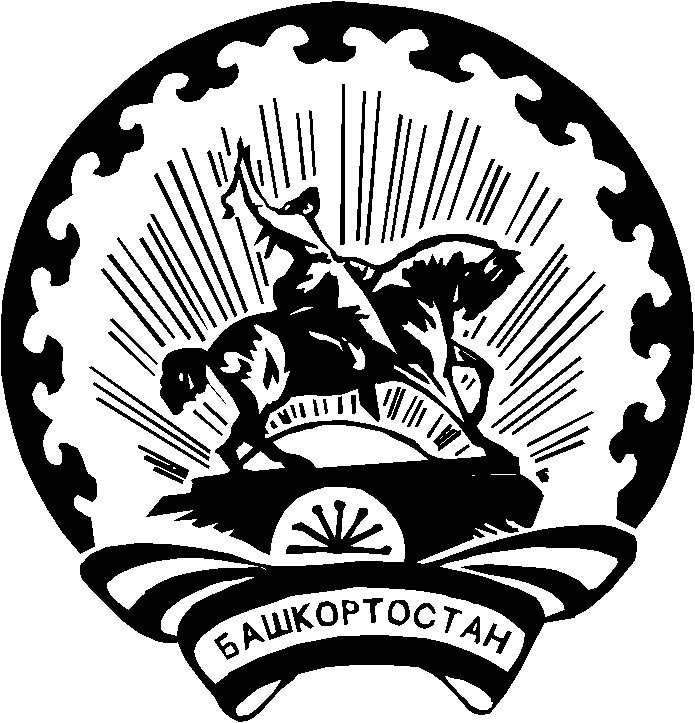 БАШҠОРТОСТАН РЕСПУБЛИКАҺЫ Тәтешле РАЙОНЫ муниципаль РАЙОНЫНЫҢ ТЕРРИТОРИАЛЬ ҺАЙЛАУ КОМИССИЯҺЫ № п/пНаименование участковой избирательной комиссииЧисло членов УИК, участвующих в реализации проекта№ п/пНаименование участковой избирательной комиссииЧисло членов УИК, участвующих в реализации проекта№ п/пНаименование участковой избирательной комиссииЧисло членов УИК, участвующих в реализации проекта1.       Участковая избирательная комиссия избирательного участка №291232.       Участковая избирательная комиссия избирательного участка №291433.       Участковая избирательная комиссия избирательного участка №291534.       Участковая избирательная комиссия избирательного участка №29163 5.Участковая избирательная комиссия избирательного участка №291736.Участковая избирательная комиссия избирательного участка №291837.Участковая избирательная комиссия избирательного участка №291938.Участковая избирательная комиссия избирательного участка №292039.Участковая избирательная комиссия избирательного участка №2921310.Участковая избирательная комиссия избирательного участка №2922311.Участковая избирательная комиссия избирательного участка №2923312.Участковая избирательная комиссия избирательного участка №2924313.Участковая избирательная комиссия избирательного участка №2925314.Участковая избирательная комиссия избирательного участка №2926315.Участковая избирательная комиссия избирательного участка №2927316.Участковая избирательная комиссия избирательного участка №2928317.Участковая избирательная комиссия избирательного участка №2930318.Участковая избирательная комиссия избирательного участка №2931419.Участковая избирательная комиссия избирательного участка №2932420.Участковая избирательная комиссия избирательного участка №2933421.Участковая избирательная комиссия избирательного участка №2934322.Участковая избирательная комиссия избирательного участка №2935323.Участковая избирательная комиссия избирательного участка №2936324.Участковая избирательная комиссия избирательного участка №2938325.Участковая избирательная комиссия избирательного участка №2940326.Участковая избирательная комиссия избирательного участка №2941327.Участковая избирательная комиссия избирательного участка №2942328.Участковая избирательная комиссия избирательного участка №2943329.Участковая избирательная комиссия избирательного участка №2944330.Участковая избирательная комиссия избирательного участка №2945331.Участковая избирательная комиссия избирательного участка №2946332.Участковая избирательная комиссия избирательного участка №2947333.Участковая избирательная комиссия избирательного участка №2948334.Участковая избирательная комиссия избирательного участка №2949335.Участковая избирательная комиссия избирательного участка №2950336.Участковая избирательная комиссия избирательного участка №2951337.Участковая избирательная комиссия избирательного участка №2952338.Участковая избирательная комиссия избирательного участка №2953339.Участковая избирательная комиссия избирательного участка №2954340.Участковая избирательная комиссия избирательного участка №2955341.Участковая избирательная комиссия избирательного участка №2956342.Участковая избирательная комиссия избирательного участка №2957343.Участковая избирательная комиссия избирательного участка №2958344.Участковая избирательная комиссия избирательного участка №2959345.Участковая избирательная комиссия избирательного участка №2960346.Участковая избирательная комиссия избирательного участка №2961347.Участковая избирательная комиссия избирательного участка №29623Дата проведения обученияМесто проведения обученияУИК избирательных участковОтветственный координатор07.02.2024МБУК Межпоселенческий культурно-досуговый центр2912, 2914, 2915, 2916, 2917, 2918, 2919, 2920, 2921, 2922, 2923, 2924, 2925, 2926, 2927, 2928Муфтахов Рустам Расимович,Ахметов Руслан Мавлитьянович, Мухаметшин Радик Мавлавиевич,Бадрисламов Алексей Федорович08.02.2024МБУК Межпоселенческий культурно-досуговый центр2930, 2931, 2932, 2933, 2934, 2935, 2936, 2938, 2939, 2941, 2942, 2943, 2944Муфтахов Рустам Расимович,Ахметов Руслан Мавлитьянович, Мухаметшин Радик Мавлавиевич,Бадрисламов Алексей Федорович09.02.2024МБУК Межпоселенческий культурно-досуговый центр2945, 2946, 2947, 2948, 2949, 2950, 2951, 2952, 2953, 2954, 2955, 2956, 2957, 2958, 2959, 2960, 2961, 2962Муфтахов Рустам Расимович,Ахметов Руслан Мавлитьянович, Мухаметшин Радик Мавлавиевич,Бадрисламов Алексей Федорович